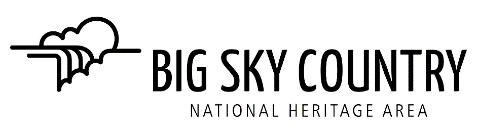                              AGENDA - REGULAR BOARD MEETING                          BOARD OF DIRECTORS, BIG SKY COUNTRY NHA BOARD                                         Monday, April 25, 2022                                            4:00 pm -5:30 pm Call to Order, Welcome Guests and Roll Call 				Jane WeberDisclosure of any Conflicts of Interest on this agenda			Board MembersConsent Agenda											5 minutesApproval of the Minutes from the March 28, 2022 Board Meeting Ratification of Exec. Committee Actions Taken Between Meetings – NO ACTIONS	0 minutesNew Business 											0 minutes Election of Keith Ballantyne to the Board of Directors					5 minutes		Old Business  Reminder to complete and submit Conflict of Interest Forms.Committee Reports							   Committee Chairs	50 minutes totalUpdate on ANHA Activities				Jane Weber & Bill Bronson	10 minutesFinance Committee				    			 Jerry Lehman	 5 minutesMembers: Jerry Lehman (CHAIR), Murry Moore, Bill BronsonInformation – review of financial statements Feasibility Study Task Force				     		Jane Weber	 10 minutes	 	Members: J. Weber (CHAIR), E. Sievert, L. Scriver-Colburn, B. Bronson, K. RobisonInformation – Meetings with Consultants Fundraising Committee						    Mary Willmarth 	 5 minutesMembers: M. Willmarth (CHAIR), E. Sievert, J. Taillie, M. Good, J. WeberInformation – Update on fundraising opportunities being exploredInformation – Fundraising Committee’s next meeting Marketing Committee 					   		 Rich Ecke	 5 minutes	          Members: R. Ecke (CHAIR), G. Fisher, R. McDonald, C. Bronson, K. Robison, C. Jenkins, E. Sievert Information – Committee updatesInformation - Marketing Committee’s next meeting Projects Committee  						    Carol Bronson	 10 minutes	Members: C. Bronson (CHAIR), L Scriver-Colburn, K. Robison, J. Weber, Karyn Giles, Steve TaylorInformation – Committee UpdatesInformation - Project Committee’s next meeting Audit Committee	- NO REPORT							 0 minutes	Members: Jerry Lehman, Murry MooreHeritage Database Committee 								 5 minutes     Members: K. Robison and Jane WeberInformation – Status of the Consultant ContractAnnouncements from the Board Members							5 minutesMotion to AdjournNext meeting is Monday, May 23th at 4:00 p.m.